Логопедическая викторина "Занимательная мозаика"Цель: в игровой форме проверить знания учащихся, посещающих логопедические занятия.Викторина проводится между  командами  учащихся. Команды выбирают названия.  Каждая из них во время игры получает задание и время на его выполнение, по окончании которого капитан или  участник  команды зачитывает правильные ответы. При подведении итогов после каждого конкурса результаты заносятся в протокол.  СОДЕРЖАНИЕ 1. «Разминка». Разгадайте ребус.,слог      обед                б=п,тучи    ,,метельКак назвать одним словом? Вспомните и запишите ещё 5 по названий профессий.  Оценка. За каждый правильный ответ команде засчитывается 1 очко.2. «Мозаика русского языка».Описание: Выбрать правильный ответ из 4-х    предложенных. Каждой команде предлагается комплект ответов. После прослушивания вопроса ребята обводят правильный ответ. Затем называют его вслух.  Оценка. За каждый правильный ответ команде засчитывается 1 очко.3. «Буква потерялась». Описание: Вставьте пропущенную гласную букву  «а»  в слова. Записать получившиеся слова. На доске вывешиваются «слова» без  гласных букв.« Мы обычные слова, всех нас знает каждый.   Мы содержим букву А   трижды или дважды.   Иногда всего одну.    (Только не в начале)  Но сегодня …. – ну и ну! –  все они сбежали».Б  Р  Б  Н               С  Т  Р  Т               Р  С   С   ДС   Т   К  Н            П   Р   Т                 М   Р   КС   Х   Р                 К  Р  Н  Д  Ш          К  Р  В  ЙПосле выполнения заданий каждая команда проверяет  получившиеся слова.Оценка: За каждое правильное слово 1 очко.4. «Кто больше слов составит».	Описание: На полу разбрасываются шарики, в которых записки с буквами. Дети лопают шарики и собирают буквы, которые в дальнейшем вывешиваются на доске. Затем дети составляют из букв слова в течение 3-5 минут.По окончании работы команды по очереди зачитывают по одному слову. Повторять слова запрещено.Оценка: 1  слово – 1 очко.5. «Филворд» Описание: Каждой команде предлагается таблица с набором букв, среди которых нужно найти слова. Время работы 2 минуты. Оценка: 1 очко за каждое найденное слово.6. «Разведчики».Описание: I этап. Капитаны команд получают по 1 предложению на карточке и зашифровывают его специальными символами .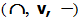 Снег покрыл поля, крыши домов, тропинки в лесу.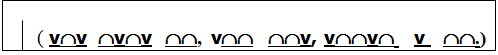 II этап. Команда получает шифровку и набор слов  этого предложения. Затем дети записывают предложение путем сопоставления схемы и словаСнег, тропинки, поля, в, домов, покрыл,  лесу, крыши. III этап. После чтения получившегося предложения команды получают набор предложений, которые должны расположить по порядку,  чтобы получился рассказ. Замерзли реки, пруд за деревней. Они играют в снежки, бегают на коньках по гладкому льду. Дует холодный ветер. Снег покрыл поля, крыши домов, тропинки в лесу. Наступила зима Рады ребятишки. Текст: Пришла зима.Наступила зима. Дует холодный ветер. Снег покрыл поля, крыши домов, тропинки в лесу. Замерзли реки, пруд за деревней. Рады ребятишки. Они играют в снежки, бегают на коньках по гладкому льду.Оценка: 3 очка – за правильно выполненную шифровку.  5 очков – за текст.Подведение итогов. Награждение участников.Список литературы:Занимательное азбуковедение. /Сост. В.В.Волина. – М. 1991. Тосуниди Ольга Максимовна Логопедическая викторина "Словесная мозаика"Приложение 1ПРОТОКОЛпроведения логопедической викторины«Занимательная мозаика»Вопросы:Варианты ответов:Сколько гласных звуков в русском языке? 10, 8, 6, 5.Какая из этих букв состоит из одного звука? ё, я, и, юКак называется главная часть слова?Существительное, корень, подлежащее, основа.Если послезавтра будет пятница, то какой день был  позавчера?Суббота, понедельник, день рождения, воскресенье.Сколько пар согласных букв по звонкости-глухости в  русском языке? 12, 13, 6, 5.Сколько непарных глухих согласных в русском языке? 5, 4, 3, 10Какой знак препинания чаще всего  используется в конце предложения?Вопросительный знак, точка , точка с запятой, восклицательный  знак,.Сколько непарных твердых согласных  в русском языке? 2, 3, 10, 5 Как называется часть слова,  которая стоит перед корнем?Заставка, приставка, выставка, подставка, Сколько звуков в слове Юрьевич?  6, 8, 7, 5  Сколько букв не имеют звуков?1, 2, 3, 4.оручкаузвоноктучебникаспекирглобустмелатетрадьалирарзмциркульчесаламлинейкамтнёрюкзакитлеидбукварьиурнкаластиксурчазшуказкашколавикомпьюеркпусдНазвание командНазвание конкурса«1 команда»«2 команда»«3 команда»Конкурс № 1 «Разминка»Конкурс № 2«Мозаика русского языка».Конкурс № 3 «Буква потерялась»Конкурс № 4«Кто больше слов составит».Конкурс № 5 «Филворд»Конкурс № 6 «Разведчики»ИТОГИ